Publicado en   el 19/10/2015 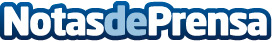 Palmarés del Festival Internacional de Sitges 2015Datos de contacto:Nota de prensa publicada en: https://www.notasdeprensa.es/palmares-del-festival-internacional-de-sitges Categorias: Cine http://www.notasdeprensa.es